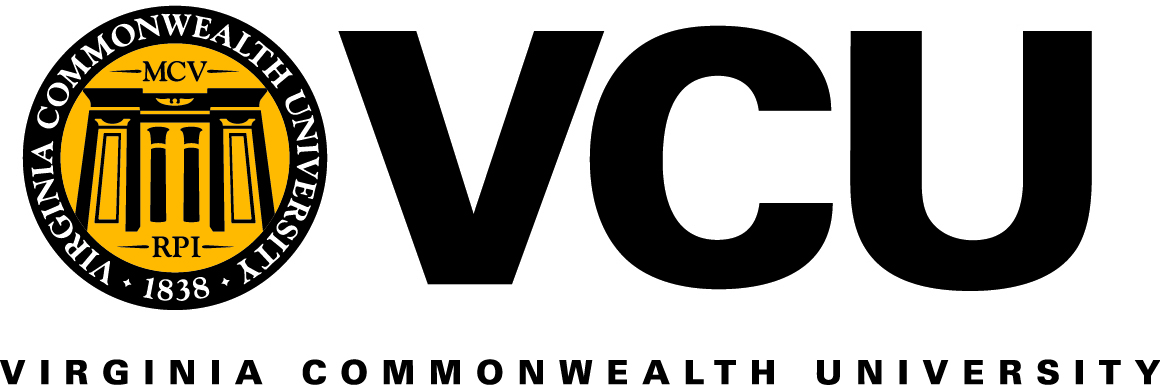 Date Received (official use only) _______________Virginia Commonwealth University’s ACE-IT in College program is an inclusive college experience for individuals with intellectual disabilities.  The purpose of this qualitative study is to learn about the experiences of students with intellectual disabilities in college. It is understood by submitting this application  that ACE-IT in College staff will be collecting information on student progress in classes, time spent with education coaches, work and internship participation, and outcomes achieved after receiving the Certificate of Completion.  Please return applications – pages 8 – 26 by December 1 to:Hard Copy to:            Seb Prohn    VCU-RRTC    P.O. Box 842011    Richmond, VA  23284Electronic Copy to:    aceit@vcu.edu With the words “Application Packet” in the subject lineParticipation CriteriaApplicants for Academic & Career Exploration with Individualized Techniques in College at VCU need to meet the following criteria:Be between 18-26 years of age.Have a documented intellectual disability, traumatic brain injury, autism, or multiple disabilities as defined by the Virginia Department of Education’s Special Education Regulations 8VAC20-81-10.Have completed or will complete high school with a Modified Standard Diploma, an Applied Studies or Special Diploma, or a Certificate of Program Completion.Have an interest in going to college as a non-degree seeking student to expand career opportunities and earn a certificate awarded through VCU’s School of Education. Be able to commit to a 30 month (5 semesters) program, taking 4 – 6 hours per week of classes.Understand that acceptance into ACE-IT in College is not the same as being accepted into VCU on a degree track; students will take most of their courses for audit, not for academic credits, and receive a certificate (not a degree).Expect to pay between $11,000 and $14,000 for the 30 month certificate program (dependent upon number of classes, cost of books, meal plans, etc.). Student accounts must be current each semester in order to continue in the program.Have experience in a work environment (school, volunteer, and/or paid work).Have goals to work competitively upon completion of the college certificate.Have experience independently using a clock and calendar to plan activities, exercising rights, and caring for self and belongings. Agree to follow VCU’s Student Code of Conduct in class and in the community.Be willing to listen and respond to directions from an instructor, education coach, mentor or work supervisor.Have experience in attending and participating in classes for up to 50-90 minutes. Be willing to study and meet with education coaches, and others as needed on a weekly basis, to review class work and discuss progress. Be willing to apply for services through the Department of Rehabilitative Services and/or with a Community Services Board/Behavioral Health Authority.Pass a criminal background check for internship and employment sites.Virginia Department of Education’s Special Education RegulationsDefinitionsAutismA developmental disability significantly affecting verbal and nonverbal communication and social interaction, generally evident before age three, which adversely affects a child’s educational performance. Other characteristics often associated with autism are engagement in repetitive activities and stereotyped movements, resistance to environmental change or change in daily routines, and unusual responses to sensory experiences.Autism does not apply if a child’s educational performance is adversely affected primarily because the child has an emotional disturbance. A child who manifests the characteristics of autism after age three could be identified as having autism if the criteria in this definition are satisfied.(34 CFR 3008(c)(1))Intellectual DisabilityThe definition formerly known as “mental retardation” and means significantly subaverage general intellectual functioning, existing concurrently with deficits in adaptive behavior and manifested during the developmental period that adversely affects a child’s educational performance.(34 CFR 3008(c)(6))Multiple DisabilitiesSimultaneous impairments (such as intellectual disability with blindness, intellectual disability with orthopedic impairment), the combination of which causes such severe educational needs that they cannot be accommodated in special education programs solely for one of the impairments. The term does not include deaf-blindness.(34 CFR 3008(c) (7)Traumatic Brain InjuryAn acquired injury to the brain caused by an external physical force, resulting in total or partial functional disability or psychosocial impairment, or both, that adversely affects a child’s educational performance. Traumatic brain injury applies to open or closed head injuries resulting in impairments in one or more areas, such as cognition; language; memory; attention; reasoning; abstract thinking; judgment; problem-solving; sensory, perceptual, and motor abilities; psychosocial behavior; physical functions; information processing; and speech. Traumatic brain injury does not apply to brain injuries that are congenital or degenerative, or to brain injuries induced by birth trauma.(34 CFR 3008(c)(12))http://www.doe.virginia.gov/special_ed/regulations/state/regs_speced_disability_va.pdf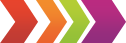 The purpose of this application packet is to provide information to the VCU Academic & Career Exploration with Individualized Techniques in College Selection Committee regarding each applicant’s skills, abilities and background. The Selection Committee may contact the applicant, a parent, case manager, employer, or reference to gather additional information as needed. Our final goal is to select prospective students who will be successful in college, earn a certificate from VCU, and reach the outcome of competitive employment in the career of their choice.The Selection Process:The completed application must be submitted by December 1, 2016 (12/1/16) to: Seb Prohn, VCU, P.O. Box 842011, Richmond, VA  23284 ORElectronically to aceit@vcu.edu  with the words “Application Packet” in the subject lineThe Selection Committee will review the applications, interview applicants, determine acceptance, and send letters to all applicants with their decision. If accepted, the applicant must complete an application to VCU through the Office of Undergraduate Admissions, provide any documentation required by the university, and have a plan for paying for college tuition and fees associated with Academic & Career Exploration with Individualized Techniques in College (approximately $11,000 to $14,000 for two year program).  *Please note that we strongly encourage ALL families to complete the Free Application for Federal Student Aid (FAFSA) by going to https://fafsa.ed.gov/ The ACE-IT in College program at VCU is designed to:serve students with ID/DD and provide individual supports and services for their academic and social inclusion in courses, extracurricular activities, and other aspects of VCU campus life;
focus on students’ academic enrichment; social and interpersonal skills; independent living skills, including self-advocacy; and integrated work experiences and career skills that lead to gainful employment; and
integrate person-centered planning in the development of each student’s course of study and career exploration activities.*PLEASE NOTE*   ALL THE REQUIRED DOCUMENTS MUST BE COMPLETED AND Submitted TOGETHER FOR THE SELECTION COMMITTEE TO CONSIDER THE APPLICATION. Completed Application Packet Application (pages 8 – 13)Identification of Skills and Support Needs (pages 14-19)Three Reference Forms (pages 20-24)Most Recent Transition Individualized Education Program (IEP), Individualized Service Plan (ISP), Individualized Plan for Employment (IPE), OR any combination thereof  Minutes from Most Recent Eligibility Determination with Specified Disability Diagnosis or Psychoeducational Testing ResultsHigh School TranscriptAttendance Record and Disciplinary Record (if a current high school student)Results from Career Assessments and/or Transition Assessments (if available)Return completed Packet by December 1, 2016 to:Seb ProhnVCUP.O. Box 842011Richmond, VA  23284-3020 OR Electronically to aceit@vcu.edu  with the words “Application Packet” in the subject lineQuestions? aceit@vcu.edu or (804) 828-2315Applications Due:  		December 1,  2016Student Interviews: 		February 2017Student Selection:		by March 1, 2017Person-Centered Plans:	March/April 2017VCU & Disability Services	April 1, 2017Applications Due:Student Orientations: 	May/June 2017Classes Begin:			August 2017EDUCATION EXPERIENCE:What year will you or did you graduate high school? _________What type of diploma will you or did you earn?  Have you attended college or a training program before?  Yes  _____      No  _____EMPLOYMENT/WORK EXPERIENCE:Are you currently employed? ___ Yes  ___ No.    If yes, where?  _____________________________  Will you maintain current employment during the academic semester, in addition to taking classes?     Yes  ____   No ____  N/A _____If you are not currently employed, do you want to work part time on campus? ____ Yes    ___ NoDescribe two of your most recent jobs. If no paid work experiences, then describe a volunteer work at school or in the community.  Attach a resume if you have one. If no longer employed, why did you leave your job(s)?  SERVICE AGENCIES: (This information will be used to assist the Selection Committee in determining if financial assistance for VCU tuition and fees is available.)HEALTH SUPPORTS:List any health or medical supports needed for full participation in Academic & Career Exploration with Individualized Techniques in College at VCU:  OTHER SUPPORT SUMMARY:Do you need any supports or accommodations, including positive behavioral supports, to be successful in the classroom, on campus, or on a job?   If yes, please explain:Will you have access to a home computer or laptop?   If yes, please describe briefly what type of computer you use and the capability to access the internet:APPLICANT ESSAY QUESTIONS(Complete in your own words with or without a person assisting you to write your responses.)Why do you want to be a student in Academic & Career Exploration with Individualized Techniques in College at VCU?  Describe your disability in your own words:15. POSTSECONDARY GOALS:  Applicant ContractRead the applicant contract below and sign and date. I, ______________________, understand that college students in the Academic & Career Exploration: Individualized Techniques in College at VCU must abide by the following terms and conditions:I will complete five semesters in the certificate program at VCU (including completing my one semester trial period). I will follow my course schedule, attend classes, and complete course assignments to the best of my ability.I understand I will use a cell phone for communication with program staff on campus.I will join and participate in one student organization each year. I will participate in 8 hours of campus volunteer or service activities each semester.I will work part time in the community or on campus while taking classesI will participate in an internship on or off campus during my last semester. I will call my education coach when I will be absent or late.I will, if necessary, apply for academic accommodations with the Disability Support Services Office at VCU.I understand that I am responsible for all tuition, fees, and related expenses.I understand if I have a documented intellectual disability, I can apply for federal financial aid.   I understand that I am responsible for transportation to and from VCU.I will follow all the rules established by Academic & Career Exploration: Individualized Techniques in College at VCU. I will attend scheduled meetings with my advisor, education coach and program staff, and understand that I can invite others to participate in the meetings.I will be an active participant and communicate any issues at our meetings.I will actively pursue employment as part of the certificate program.I have read the above and understand that this program is voluntary and I must agree to these terms if I am accepted into Academic & Career Exploration: Individualized Techniques in College at VCU. I understand that I may be asked to leave if I fail to follow the terms and conditions.   ____________________________________        ____________________________                  Applicant Signature				        Date   ____________________________________        ____________________________              Parent/Guardian Signature				        Date                                                                                                                                                                                                 Identification of Skills and Support NeedsTo be completed by the applicant and others as needed (family, teacher, support coordinator, case manager, transition coordinator, advocate, etc.)Instructions: Please use the following scale to represent level of functioning in each section(3) Student is independent(2) Student requires some/moderate support(1) Student requires complete supportApplicant name:  ___________________________________ 	Date:  ______________________   Individual completing form (if different than Applicant):  __________________________________    TRANSPORTATION2. TRAVEL SKILLS 3. SAFETY SKILLS4. PHYSICAL MOBILITY/ORIENTATION/MOVEMENT5. PERSONAL CARE6. COMMUNICATION/BEHAVIOR7. READING8. MATHEMATICS9. USE OF ASSISTIVE AND OTHER TECHNOLOGY (CELL, OTHER)10. PLANNING/SCHEDULING11. Social 12. FLEXIBILITY/STRESS13. Health and SexualityList Three References and have each of them complete the attached reference form The person assisting the student to complete this application is: 			      Personal Reference Form_________________________________ has applied for admission to Academic & Career Exploration: Individualized Techniques in College at Virginia Commonwealth University.  VCU and the program promote a supported education model that provides individualized supports to students with intellectual disabilities seeking postsecondary education to enhance their skills for employment.  This model provides opportunities for career development using person-centered approaches, enrollment in college courses, internships, and participation in typical college experiences.  Each student will complete four (4) semesters of course work, earning a VCU certificate, and a one (1) semester employment internship.  Please answer the following questions to the best of your ability and return the form to the applicant or scan and email to aceit@vcu.edu. Questions, contact aceit@vcu.edu or (804) 828-2315.Name:							 Relationship to applicant:							Address:Email:								Phone:How long have you known the applicant and in what capacity?How do you feel the applicant would benefit from Academic & Career Exploration: Individualized Techniques in College at VCU?   Describe the strengths that the applicant has that will make him/her a strong candidate for the VCU certificate program.  Think in terms of character traits such as honest,  considerate, and dependable as well as personal skills such as communication, ability to work as a team, and initiative. In your opinion, what kinds of supports would be most helpful for this applicant to succeed in the certificate program?School/Work Reference Form_________________________________ has applied for admission to Academic & Career Exploration: Individualized Techniques in College at Virginia Commonwealth University.  VCU and the program promote a supported education model that provides individualized supports to students with intellectual disabilities seeking postsecondary education to enhance their skills for employment.  This model provides opportunities for career development using person-centered approaches, enrollment in college courses, internships, and participation in typical college experiences.  Each student will complete four (4) semesters of course work, earning a VCU certificate, and a one (1) semester employment internship.  Please answer the following questions to the best of your ability and return the form to the applicant or scan and email to aceit@vcu.edu. Questions, contact aceit@vcu.edu or (804) 828-2315.Name:							Title:Organization:							Phone:Address:Email:How long have you known the applicant and in what capacity?How do you feel the applicant would benefit from Academic & Career Exploration: Individualized Techniques in College at VCU?   Describe the strengths that the applicant has that will make him/her a strong candidate for the VCU program.  Think in terms of attendance, punctuality, perseverance, motivation, positive attitude, response to instruction, solving conflict, and the quality of academic or work skills). In your opinion, what kinds of supports would be most helpful for this applicant to succeed in the certificate program?Community/Agency Reference Form_________________________________ has applied for admission to Academic & Career Exploration: Individualized Techniques in College at Virginia Commonwealth University.  VCU and the program promote a supported education model that provides individualized supports to students with intellectual disabilities seeking postsecondary education to enhance their skills for employment.  This model provides opportunities for career development using person-centered approaches, enrollment in college courses, internships, and participation in typical college experiences.  Each student will complete four (4) semesters of course work, earning a VCU certificate, and a one (1) semester employment internship.  Please answer the following questions to the best of your ability and return the form to the applicant or scan and email to aceit@vcu.edu. Questions, contact aceit@vcu.edu or (804) 828-2315. Name:							Title:Organization:							Phone:Address:Email:How long have you known the applicant and in what capacity?What evidence do you see that the applicant is motivated to work and pursue career goals?     Describe the strengths that the applicant has that will make him/her a strong candidate for the VCU certificate program.  Think in terms of punctuality, perseverance, motivation, positive attitude, solving conflict, and academic or work skills.  Specific examples are appreciated. In your opinion, what kinds of supports would be most helpful for this applicant to succeed in the certificate program?NamePersonal DataPersonal DataPersonal DataPersonal DataPersonal DataPersonal DataPersonal DataPersonal DataPersonal DataPersonal DataPersonal DataPersonal DataPersonal DataPersonal DataPersonal DataPersonal DataPersonal DataPersonal DataPersonal DataPersonal DataPersonal DataPersonal DataPersonal DataPersonal DataPersonal DataPersonal DataPersonal DataPersonal DataPersonal DataNameLastLastLastLastLastLastFirstFirstFirstFirstFirstFirstFirstFirstFirstFirstFirstFirstMiddleMiddleMiddleMiddleMiddleMiddleMiddleMiddleMiddleMiddleAddress:Address:StreetStreetStreetStreetStreetStreetStreetStreetStreetStreetCityCityCityCityCityCityCityCityCityCityCityCityZip CodeZip CodeZip CodeZip CodeZip CodeCounty/City of Residence:County/City of Residence:County/City of Residence:County/City of Residence:Email    Email    Email    Email    Email    Email    Email    Email    Email    Email    Email    TelephoneTelephoneTelephoneTelephoneTelephoneName of High School you attend/attended: _______________________________Name of High School you attend/attended: _______________________________Name of High School you attend/attended: _______________________________Name of High School you attend/attended: _______________________________Name of High School you attend/attended: _______________________________Name of High School you attend/attended: _______________________________Name of High School you attend/attended: _______________________________Name of High School you attend/attended: _______________________________Name of High School you attend/attended: _______________________________Name of High School you attend/attended: _______________________________Name of High School you attend/attended: _______________________________Name of High School you attend/attended: _______________________________Name of High School you attend/attended: _______________________________Name of High School you attend/attended: _______________________________Name of High School you attend/attended: _______________________________Name of High School you attend/attended: _______________________________Name of High School you attend/attended: _______________________________Name of High School you attend/attended: _______________________________Name of High School you attend/attended: _______________________________Name of High School you attend/attended: _______________________________Name of High School you attend/attended: _______________________________Name of High School you attend/attended: _______________________________Name of High School you attend/attended: _______________________________Name of High School you attend/attended: _______________________________Name of High School you attend/attended: _______________________________Name of High School you attend/attended: _______________________________Name of High School you attend/attended: _______________________________Name of High School you attend/attended: _______________________________Name of High School you attend/attended: _______________________________Date of Birth:Date of Birth:Date of Birth:  Male ___  Male ___  Male ___  Male ___  Male ___  Female ___      Female ___      Female ___    Parent/Guardian Name:Parent/Guardian Name:Parent/Guardian Name:Parent/Guardian Name:Parent/Guardian Name:Parent/Guardian e-mail:Parent/Guardian e-mail:Parent/Guardian e-mail:Parent/Guardian e-mail:Parent/Guardian e-mail:Parent/Guardian e-mail:Parent/Guardian e-mail:Parent/Guardian e-mail:Parent/Guardian e-mail:Parent/Guardian e-mail:Address:Address:StreetStreetStreetStreetStreetStreetStreetStreetStreetStreetStreetStreetStreetCityCityCityCityCityCityCityCityCityCityZip CodeZip CodeZip CodeZip CodeParent/Guardian                      Home Phone:Parent/Guardian                      Home Phone:Parent/Guardian                      Home Phone:Parent/Guardian                      Home Phone:Parent/Guardian                      Home Phone:Parent/Guardian                      Home Phone:            Cell Phone:            Cell Phone:            Cell Phone:            Cell Phone:            Cell Phone:            Cell Phone:            Cell Phone:                     Work Phone:                     Work Phone:                     Work Phone:                     Work Phone:                     Work Phone:                     Work Phone:Have you ever been convicted of a misdemeanor?  ____ yes  ____ noHave you ever been convicted of a felony?  _____ yes  ____ noParent/Student Information:Have you ever been convicted of a misdemeanor?  ____ yes  ____ noHave you ever been convicted of a felony?  _____ yes  ____ noParent/Student Information:1.If accepted, a Consent to Exchange Information must be signed to share relevant information with participating agencies and businesses. 2.If accepted, current medical documentation of your disability will need to be provided to the Disability Support Services Office to request accommodations.3.A one semester trial period will be required of all accepted enrollees.  4.Equal Opportunity:  Acceptance will be made without regard to race, color, religion, national origin, age, gender, political affiliation, veterans’ status, sexual orientation, or disability.Applicant Signature:Date:Parent/Guardian SignatureDate:  Advanced     Standard        Modified    Applied Studies    Certificate      Other____________      If yes, where?How long?         Completed          program?Yes___No___Employment SiteJob DutiesDatesHours/week Was this a Paid Position?YesNoYesNoDo you receive services or supports from the following agencies?Do you receive services or supports from the following agencies?Do you receive services or supports from the following agencies?Do you receive services or supports from the following agencies?AgencyYes/NoCounselor or Case Manager NamePhone or email addressDepartment for Aging and Rehabilitative Services (DARS)___No ____YesCareer Support Vendors___No ____YesCommunity Services Board___No ____YesI give permission to inform my service providers (DARS, CSB, Career Support Vendor) that I am applying to ACE IT in College:_____________________                    _______________  Signature                                                     Date I give permission to inform my service providers (DARS, CSB, Career Support Vendor) that I am applying to ACE IT in College:_____________________                    _______________  Signature                                                     Date I give permission to inform my service providers (DARS, CSB, Career Support Vendor) that I am applying to ACE IT in College:_____________________                    _______________  Signature                                                     Date I give permission to inform my service providers (DARS, CSB, Career Support Vendor) that I am applying to ACE IT in College:_____________________                    _______________  Signature                                                     Date Do you have a Medicaid Waiver?Do you have a Medicaid Waiver?Do you have a Medicaid Waiver?____ No ___ YesDo you receive benefits from Social Security Administration?Do you receive benefits from Social Security Administration?____ No ___ YesDescribe:Yes___  No___Yes___  No___Describe your learning style, how you like to receive directions, how you take tests, what accommodations you have found to be most helpful, and anything else you would like to add:List individuals in your life who could assist with making the Academic & Career Exploration: Individualized Techniques in College at VCU experience successful:List the desired postsecondary goals from most recent transition planning meeting (IEP, ISP, IPE, etc.):Education:Training:Employment:Independent Living:Applicant  Signature:Date:Independent (provides own transportation via car, scooter, bike, walking)Current Level of Functioning3                2                1Makes own transportation arrangementsCurrent Level of Functioning3                2                1Routinely uses public transportation	Current Level of Functioning3                2                1Uses special transportation (if yes, what: ________________________________)Current Level of Functioning3                2                1              NAFamily provides all transportationCurrent Level of Functioning3                2                1              NATravels in familiar settingsCurrent Level of Functioning3                2                1Travels in unfamiliar settingsCurrent Level of Functioning3                2                1Crosses streets safely Current Level of Functioning3                2                1Uses public transportation Current Level of Functioning3                2                1Orienting Skillsidentifies signscarries identificationasks for helpresponsible for possessionsuses cautions with strangersreads mapsCurrent Level of Functioning3                2                1Comments:Applicant is alone at home and/or other settings for up to ____ hours and displays age appropriate safety skillsCurrent Level of Functioning3                2                1Uses phone to dial emergency or familiar numbersCurrent Level of Functioning3                2                1Asks for assistance if in need of help or if lostCurrent Level of Functioning3                2                1Is aware of basic responses to fire, accidents, inclement weather and emergency alerts Current Level of Functioning3                2                1No physical limitationsCurrent Level of Functioning3                2                1         NANavigates stairs, minor obstacles, classrooms, and campus groundsCurrent Level of Functioning3                2                1Uses walker or wheelchairCurrent Level of Functioning3                2                1          NAOther considerationsOther considerationsTakes responsibility for personal careCurrent Level of Functioning3                2                1Grooming:Brushes teethUses mouthwashBrushes/combs hairStyles hairSkin careUses make-upCleans eyeglassesCurrent Level of Functioning3                2                1Comments:DressingDresses selfChooses appropriate clothesDresses appropriately for season/weather conditionsCurrent Level of Functioning3                2                1Comments:HygieneShowers/ bathes dailyUses deodorant dailyWashes hands with soap after using the restroomManaging menstrual care (females)Current Level of Functioning3                2                1Comments:Communication is clearly understoodCurrent Level of Functioning3                2                1Uses key words/phrasesCurrent Level of Functioning3                2                1Uses sounds, gestures, pictures, or sign languageCurrent Level of Functioning3                2                1             NAUses augmentative communication device (_________________________)Current Level of Functioning3                2                1             NAComments:Engages in socially appropriate interactionCurrent Level of Functioning3                2                1Appropriately deals with conflictCurrent Level of Functioning3                2                1Knows difference between friends, acquaintances, and strangersCurrent Level of Functioning3                2                1Demonstrates listening skills (Can retell an event or story)Current Level of Functioning3                2                1Reads at _____ grade levelCurrent Level of Functioning3                2                1Uses sight wordsCurrent Level of Functioning3                2                1Uses symbols (specify)Current Level of Functioning3                2                1                 NADoes not readCurrent Level of Functioning3                2                1                NACompleted math at ____grade level Current Level of Functioning3                2                1Uses basic addition / subtractionCurrent Level of Functioning3                2                1Counts ____number of objects and/or identifies numbers to _____Current Level of Functioning3                2                1Identifies coins and bills and/or can make change up to a dollarCurrent Level of Functioning3                2                1Manages saving/checking accountCurrent Level of Functioning3                2                1Uses ATM, debit card/credit cardCurrent Level of Functioning3                2                1Handling Money/Budgetingmakes shopping listsknows budget constraintshandles money exchangesTallies tip at restaurantsCurrent Level of Functioning3                2                1Comments:Uses cell phone routinely for calls, scheduling, texting, etc.Current Level of Functioning3                2                1Uses assistive technology on routine basis (___________________________)Current Level of Functioning3                2                1Uses social networking (Facebook, Twitter, email, etc.)Current Level of Functioning3                2                1Uses desktop or laptop computer, iPad, iTouch or similar device (_____________)Current Level of Functioning3                2                1Following daily routinesshows up on timefinds meeting locationsadapts to changes in routinetells timeCurrent Level of Functioning3                2                1Comments:Scheduling weekly activitiesuses a time management system (e.g..,calendar/day planner- paper or electronic)Current Level of Functioning3                2                1Preparing for special outingsarranges special things to dohandles logistics involved in planning an eventCurrent Level of Functioning3                2                1Comments:Handling Time Managementplans homework timearranges study areaattends to homeworkplans for chores, meetings, leisure timearranges transportationCurrent Level of Functioning3                2                1Comments:Social and Behavior Skillsintroduces selffollows instructionsaccepts criticism or consequenceaccepts no for an answergreets peoplegets people’s attention appropriatelymakes requests appropriatelydisagrees appropriatelygives negative feedback appropriatelyresists peer pressureapologizesengages in conversationgives complimentsreports peer behavior appropriatelyCurrent Level of Functioning3                2                1Comments:Adapts to change easilyCurrent Level of Functioning3                2                1Accepts feedback or changes behaviorCurrent Level of Functioning3                2                1Identifies and responds effectively to authority figures Current Level of Functioning3                2                1Uses stress management strategiesCurrent Level of Functioning3                2                1Awareness of sexuality issuesAwareness of public vs. private activitiesCloses bathroom stall door Appropriate show of affectionAppropriate control of sexual needsAwareness of bodily and sexual functionsKnowledge and use of birth control methodsKnowledge of sexually transmitted diseaseCurrent Level of Functioning3                2                1Comments:Knowledge of general health concernsDisease transmission (i.e., covers mouth when sneezing/coughing, blows nose, etc.)Health concerns specific to disability (i.e., skin care, range of motion, positioning of weight)Manages medication (i.e., knows medication schedule, ability to swallow)Cares for minor injury and/ or illnessSeeks assistance for medical needsCurrent Level of Functioning3                2                1Comments:NameType of ReferencePhone NumberEmail Address1.Personal Reference (not a family member)2.School or Work Reference3.Community or Agency ReferenceNameNameTitlePhone NumberDateOrganization (if applicable)Organization (if applicable)Phone NumberEmail contactApplicant SignatureApplicant SignatureApplicant SignatureApplicant Signature